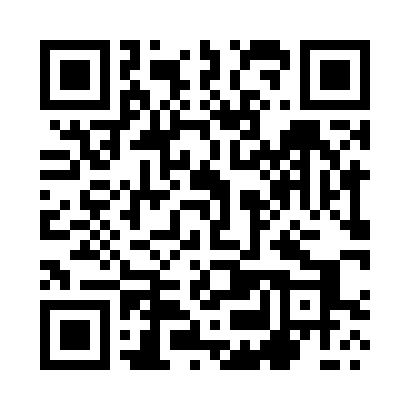 Prayer times for Dziecinin, PolandWed 1 May 2024 - Fri 31 May 2024High Latitude Method: Angle Based RulePrayer Calculation Method: Muslim World LeagueAsar Calculation Method: HanafiPrayer times provided by https://www.salahtimes.comDateDayFajrSunriseDhuhrAsrMaghribIsha1Wed2:345:0012:255:327:5010:062Thu2:304:5912:255:337:5210:093Fri2:274:5712:255:347:5410:134Sat2:234:5512:255:357:5510:165Sun2:204:5312:255:367:5710:196Mon2:164:5212:255:377:5810:227Tue2:134:5012:255:388:0010:258Wed2:104:4812:245:388:0210:289Thu2:104:4712:245:398:0310:3110Fri2:094:4512:245:408:0510:3211Sat2:084:4312:245:418:0610:3312Sun2:084:4212:245:428:0810:3313Mon2:074:4012:245:438:0910:3414Tue2:064:3912:245:448:1110:3515Wed2:064:3712:245:458:1210:3516Thu2:054:3612:245:468:1410:3617Fri2:054:3412:245:468:1510:3718Sat2:044:3312:245:478:1610:3719Sun2:044:3212:245:488:1810:3820Mon2:034:3112:255:498:1910:3821Tue2:034:2912:255:508:2110:3922Wed2:024:2812:255:518:2210:4023Thu2:024:2712:255:518:2310:4024Fri2:014:2612:255:528:2510:4125Sat2:014:2512:255:538:2610:4126Sun2:014:2412:255:548:2710:4227Mon2:004:2312:255:548:2810:4328Tue2:004:2212:255:558:2910:4329Wed2:004:2112:255:568:3110:4430Thu1:594:2012:265:568:3210:4431Fri1:594:1912:265:578:3310:45